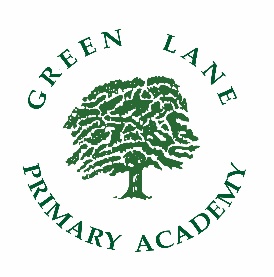 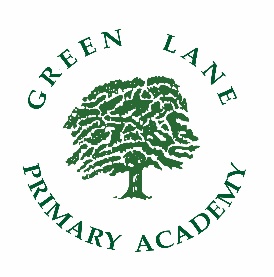 MAINSCALE TEACHER JOB DESCRIPTIONMain Duties are to:Fulfil the Conditions of Employment for Teachers other than Head Teachers as stated in the current Academy Teachers Pay and Conditions Document.To meet and maintain the standards as outlined in the Professional Standards for TeachersTEACHING, ASSESSMENT and REVIEWTo provide rich and diverse teaching experiences according to the individual needs of pupils and within the framework of the National Curriculum and the academy’s Curriculum Policies and Schemes of Work.To follow the academy’s Positive Behaviour Policy and maintain an atmosphere which is conducive to learning and the development of caring, responsible young people.To set high expectations which inspire, motivate and challenge, taking into consideration the diverse needs of pupils.To demonstrate and promote good progress and outcomes by pupils through understanding of relevant assessment strategies.To have a secure knowledge of the primary curriculum and an ability to demonstrate this through well-planned and delivered lessons.To develop and maintain a stimulating and well-organised learning environment.To conform to the highest standards of display and presentation, and to encourage and value all aspects of creativity in children.  To set a good example to the pupils they teach in their own presentation and their personal conduct.To have high expectations of all pupils respecting their social, cultural, linguistic, religious and ethnic backgrounds and be committed to raising their educational achievement.To teach clearly structured lessons or sequences of work, which interest, challenge and motivate all pupils and in which:pupil’s learning needs and abilities and their past and current achievements are taken into accountrequired learning is made clear to pupilsthe expected standards for pupils of the relevant age range, and the range and content of work relevant to that phase is taken into accountinteractive teaching methods and collaborative group work are employedactive and independent learning is promoted that enables pupils to think for themselves and to plan and manage their own learning.To use teaching methods which keep pupils engaged and stimulate their intellectual curiosity, use effective questioning techniques, introduce new ideas and concepts clearly, personalise learning, and make good use of resources.To use ICT effectively in:teaching and learning assessment academy management systemsTo mark and monitor pupils’ class and homework; providing constructive oral and written feedback and setting targets for pupils’ progress.To undertake the assessment, recording and reporting of the progress and development of children in line with the academy’s policies and statutory requirements.To work individually, and together with colleagues, on planning, implementation, delivery and evaluation of the curriculum appropriate to the age and ability of the children within the particular age group being taught.To establish effective working relationships with professional colleagues including teaching assistants and all support staff and understand the contribution that they and other professionals make to teaching and learning.To view children as partners in their own learning and progress ensuring they understand the possible learning outcomes of work undertaken and how they can best achieve those outcomes.To value parents as partners in their children’s education and to encourage parental help for the mutual benefit of children, parents and teachers.  To give high status to all communication with parents regarding children’s progress, development and well-being.PERSONAL, ACADEMY AND CURRICULUM DEVELOPMENTTo adhere to all aspects of Keeping Children Safe in Education and academy safeguarding policies and procedures, including annual training.To adhere to the staff safeguarding code of conduct.To contribute to the development and review of curriculum policy and practice through staff meetings, team meetings and PD days.To take part in all aspects of Appraisal, and Academy Self Review and Evaluation.To engage in personal and professional development opportunities.To take increasing responsibility for their own professional development and share good practice and expertise with colleagues.ACADEMY ORGANISATION and ETHOSTo contribute to, and share responsibly in, the corporate life of the academy.To ensure that academy policies and agreements are adhered to; particularly those in relation to safeguarding.To endeavour to carry out duties considered appropriate to the smooth running of the academy